№1Составить для произвольного Х программу вычисления функции у(х):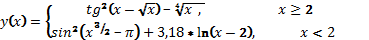 №2Написать  программу вычисления произведения: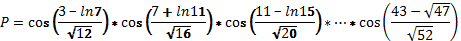 №3Дан одномерный массив A(N),  N≤50 .1.Найти максимальный по абсолютной величине из элементов с нечётными номерами.2. Найти среднее геометрическое модулей всех элементов массива за исключением  максимального и минимального по абсолютной величине3. Переставить максимальный и минимальный элементы массива.№4Дан двумерный массив B(M,M), M10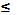 Найти среднее геометрическое положительных элементов, стоящих на побочной диагонали